     ABRAHAM LINCOLN M. COLLEGE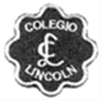 GUÍA DE TRABAJO DE ARTES VISUALES  DE SEXTO AÑO OBJETIVO: Enriquecer el lenguaje plástico con la observación de la lámina presentada. Conocer y apreciar las distintas manifestaciones artísticas.HABILIDADES: Conocer – Crear – Analizar - Comparar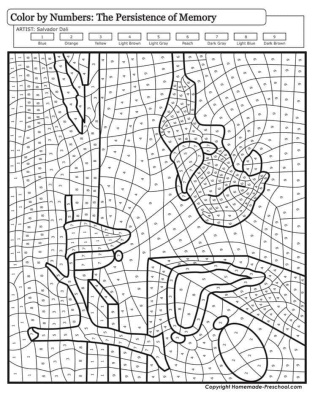 Actividad:1.-  Investiga el cuadro presentado.2.- Reconocer obras de arte del pintor del cual averiguarás.3.- Realiza una bibliografía del pintor 4.- Colorea a obra presentada como se indica  ( Colores, están dados en inglés)5.- El trabajo es evaluado con  2 notas consultasytareaslincoln@gmail.com6.- Pega el dibujo en una hoja de block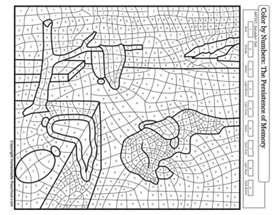    5 ptos     4 ptos   3ptos1. Sigue las indicaciones dadas2. Realiza correctamente el trabajo3. Usa los colores adecuado4. Usa el pintado en forma pareja (no rayado)5. Indaga sobre el personaje ampliamente6. Su trabajo es bien presentado y ordenado7. Entrega el trabajo en el tiempo establecidoPUNTAJE  TOTAL: 35  ptos                          PUNTAJE OBTENIDO:                                   NOTA:PUNTAJE  TOTAL: 35  ptos                          PUNTAJE OBTENIDO:                                   NOTA:PUNTAJE  TOTAL: 35  ptos                          PUNTAJE OBTENIDO:                                   NOTA:PUNTAJE  TOTAL: 35  ptos                          PUNTAJE OBTENIDO:                                   NOTA: